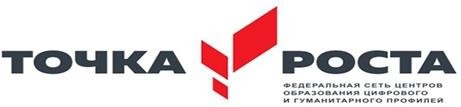 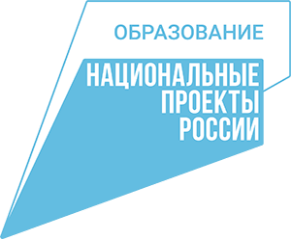 В рамках реализации национального проекта «Образование» федерального проекта «Современная школа» на базе БОУ «Козьма-Демьяновская сош» будет создан центр образования естественно-научной и технологической направленностей.  В соответствии с руководством по проектированию и дизайну образовательного пространства, новые кабинеты будут существенно отличаться от привычных стандартных классов.  Единое цветовое решение стен, брендирование и зонирование кабинетов, размещение навигационных табличек и информационного стенда. Все это станет основой для развития и формирования будущих физиков, химиков и биологов.  На данный момент ведутся ремонтные работы в трёх кабинетах, на это из средств муниципального бюджета выделено 526 226 рублей.Школа получила МФУ, закупила вытяжной шкаф, шкаф для хранения химических реактивов. Отработаны  коммерческие предложения на закупку мебели. 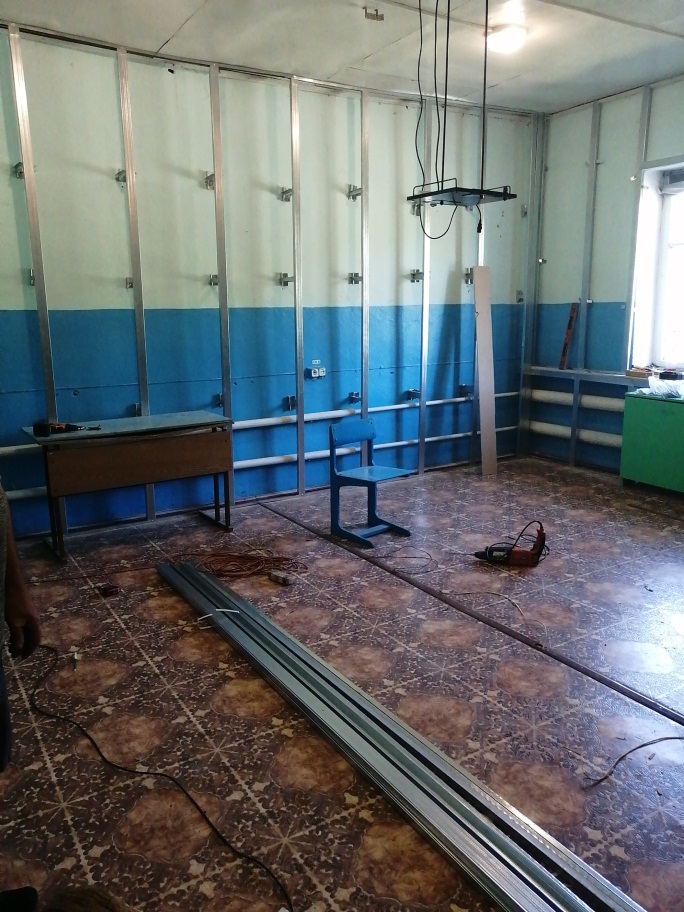 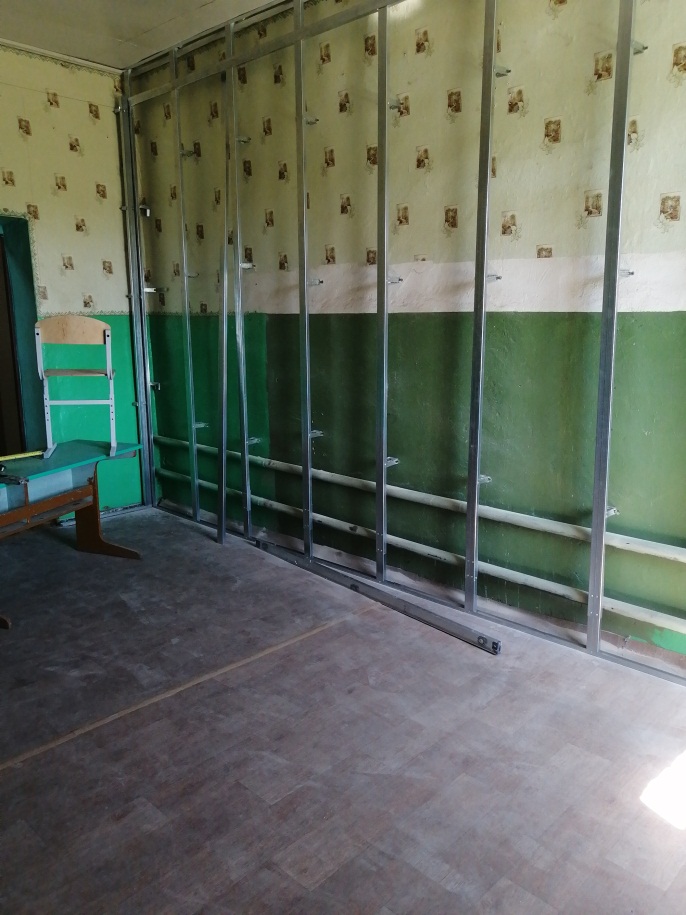 